nr 38/2019 (809)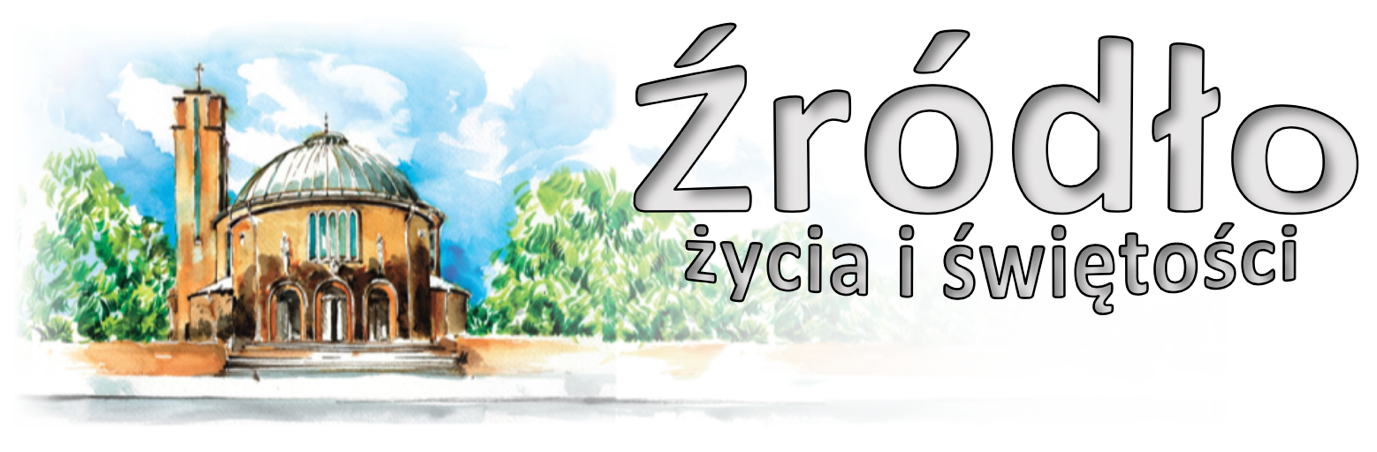 22 września 2019 r.gazetka rzymskokatolickiej parafii pw. Najświętszego Serca Pana Jezusa w RaciborzuXXV Niedziela ZwykłaEwangelia według św. Łukasza (16,1-13)„Jezus powiedział do swoich uczniów: Pewien bogaty człowiek miał rządcę, którego oskarżono przed nim, że trwoni jego majątek. Przywołał go do siebie i rzekł mu: Cóż to słyszę o tobie? Zdaj sprawę z twego zarządu, bo już nie będziesz mógł być rządcą. Na to rządca rzekł sam do siebie: Co ja pocznę, skoro mój pan pozbawia mię zarządu? Kopać nie mogę, żebrać się wstydzę. Wiem, co uczynię, żeby mię ludzie przyjęli do swoich domów, gdy będę usunięty z zarządu. Przywołał więc do siebie każdego z dłużników swego pana i zapytał pierwszego: Ile jesteś winien mojemu panu? Ten odpowiedział: Sto beczek oliwy. On mu rzekł: Weź swoje zobowiązanie, siadaj prędko i napisz: pięćdziesiąt. Następnie pytał drugiego: A ty, ile jesteś winien? Ten odrzekł: Sto korcy pszenicy. Mówi mu: Weź swoje zobowiązanie i napisz: osiemdziesiąt. Pan pochwalił nieuczciwego rządcę, że roztropnie postąpił. Bo synowie tego świata roztropniejsi są w stosunkach z ludźmi podobnymi sobie niż synowie światła. Ja także wam powiadam: Zyskujcie sobie przyjaciół niegodziwą mamoną, aby gdy wszystko się skończy, przyjęto was do wiecznych przybytków. Kto w drobnej rzeczy jest wierny, ten i w wielkiej będzie wierny; a kto w drobnej rzeczy jest nieuczciwy, ten i w wielkiej nieuczciwy będzie. Jeśli więc w zarządzie niegodziwą mamoną nie okazaliście się wierni, prawdziwe dobro kto wam powierzy? Jeśli w zarządzie cudzym dobrem nie okazaliście się wierni, kto wam da wasze? Żaden sługa nie może dwom panom służyć. Gdyż albo jednego będzie nienawidził, a drugiego miłował; albo z tamtym będzie trzymał, a tym wzgardzi. Nie możecie służyć Bogu i mamonie.”Przy wszystkich swoich zasobach pieniężnych jesteśmy zadłużeni po uszy. Wobec Boga, z powodu tego wszystkiego, co od Niego otrzymaliśmy i wciąż potrzebujemy. Choć nigdy nie będziemy w stanie spłacić Mu naszego długu, nie oznacza to, że go zupełnie nie potrzebujemy spłacać. Przeciwnie, mamy obowiązek spłacać go tak, jak tylko potrafimy – miłością z całego serca, z całej duszy i ze wszystkich swoich sił. Ale Boga można miłować – według Jego własnych słów – tylko przez służenie bliźniemu. Chrystus mówi: „Wszystko, co uczyniliście jednemu z tych braci moich najmniejszych, Mnieście uczynili”. Dlatego, gdyby z naszej miłości i z naszej służby człowiek nie miał nic, nie miałby również nic i Bóg. I nasz dług by pozostał, a także z dnia na dzień niebezpiecznie by się powiększał. A teraz rozważmy: Jeśli mamy służyć Bogu w bliźnim, który ma tyle duchowych potrzeb, a nierzadko wymaga także i materialnej pomocy, czy możemy miłować pieniądze, pomnażać majątek, służyć mamonie? Odpowiedź sprowadza się do krótkiego, kategorycznego: nie! Słuchajmy jednak dalej naszego Pana: „Żaden sługa – podkreślmy: żaden – nie może dwom panom służyć, gdyż albo jednego będzie nienawidził, a drugiego miłował; albo z tamtym będzie trzymał, a tym wzgardzi. Nie możecie służyć Bogu i mamonie”. Gdzie Słowo Boże jest tak jasne, jak tu, tam jest rzeczą zbyteczną mnożyć ludzkie słowa. Zamilknijmy więc i rozważajmy. A. Faudenom, Usłyszeliśmy Słowo PanaOgłoszenia z życia naszej parafiiPoniedziałek – 23 września 2019 – św. Pio z Pietrelciny, kapłana 			Łk 8,16-18	  630			Do Miłosierdzia Bożego za †† rodziców Bronisławę i Jana, Anielę i Kazimierza oraz brata Mariana	  900			Za †† Marię Szumacher w 25. rocznicę śmierci, Stanisława i Piotra Szumacher, Zofię i Rozalię Sutor, Krystynę Hruby i †† pokrewieństwo	1800	1.	Za †† rodziców Jadwigę i Juliusza Kowacz, †† teściów Elżbietę i Henryka Lizak			2.	Do Miłosierdzia Bożego za †† rodziców Augusta i Otylię, rodziców Grys, Klarę, Jadwigę i Jerzego Urbasik, Andrzeja i Gabrielę Szot, †† z pokrewieństwa i dusze w czyśćcu cierpiąceWtorek – 24 września 2019 								Łk 8,19-21	  630	1.	Za † Józefa Knopa (od sąsiadów z ulicy Słowackiego 32)			2.	Dziękczynna w intencji Arkadiusza, z prośbą o dalsze Boże błogosławieństwo i łaski	  800			W języku niemieckim: Za †† dziadków Elżbietę i Adolfa Kusz oraz za dusze w czyśćcu cierpiące o dar nieba	1800	1.	Za †† rodziców Gertrudę i Rudolfa Starzyskich, dziadków z obu stron i †† z pokrewieństwa			2.	Za † Krystynę Wolną (od koleżanek)Środa – 25 września 2019 								Łk 9,1-6	  630			Do Miłosierdzia Bożego za † Jerzego Thamm (od rodziny Bończyk)	  900			Do Miłosierdzia Bożego za †† rodziców Janinę i Bolesława, brata Wiesława Celejewski i całe †† pokrewieństwoRozpoczęcie Wizytacji Biskupiej	1800	1.	Msza Święta Pontyfikalna pod przewodnictwem ks. Biskupa Pawła Stobrawy w intencji Parafian			2.	Za † żonę i mamę Zofię Prędkiewicz w 8. rocznicę śmierci, za †† brata Mieczysława, bratową Krystynę, siostrę Antoninę, rodziców z obu stron			3.	Za †† dziadków Józefę i Jana Tarnawskich oraz Pelagię i Józefa Paszkowskich i dusze w czyśćcu cierpiące			4.	W intencji chorych i starszych Parafian			5.	Za zmarłych duszpasterzy naszej parafii i zmarłych zalecanych Parafian					Spotkanie ks. Biskupa z Radą ParafialnąCzwartek – 26 września 2019 								Łk 9,7-9	  630	1.	W intencji Bogu wiadomej			2.	Do Bożej Opatrzności w intencji Zofii i Zbigniewa z podziękowaniem za otrzymane łaski, z prośbą o zdrowie i Boże błogosławieństwo na dalsze lata życia dla całej rodziny	1030			Spotkanie w Zakładzie Karnym	1400			Nabożeństwo dla chorych pod przewodnictwem ks. Biskupa					Spotkanie ks. Biskupa z członkami wszystkich grup formacyjnych i modlitewnych	1530			Spotkanie w kaplicy pod kościołem dla kandydatów do bierzmowania z pierwszego roku formacji (uczniów klas szóstych)	1600			Spotkanie w kościele ks. Biskupa z kandydatami do bierzmowania (wszystkich trzech roczników)	1630			Spotkanie ks. Biskupa z Liturgiczną Służbą Ołtarza i wspólnotą Dzieci MaryiZakończenie Wizytacji Biskupiej w parafii	1800	1.	Do Bożej Opatrzności w intencji Magdaleny i Jana Szwast z okazji 25. rocznicy ślubu z podziękowaniem za otrzymane łaski, z prośbą o Boże błogosławieństwo i zdrowie dla jubilatów i całej ich rodziny			2.	Za †† rodziców Marię i Maksymiliana Targacz, † Małgorzatę Paskuda, † Zbigniewa Szwast i wszystkich †† z rodzin Targacz, Szwast i PaskudaPiątek – 27 września 2019 – św. Wincentego a Paulo, kapłana 				Łk 9,18-22	  630			Do Bożej Opatrzności w 70. r. urodzin Alfredy z podziękowaniem za otrzymane łaski, z prośbą o zdrowie i Boże błogosławieństwo, opiekę Matki Boskiej dla jubilatki i całej jej rodziny	  900			Za †† rodziców Jana i Jadwigę Kolada	1500			Koronka do Bożego Miłosierdzia	1645			Spotkanie ks. Biskupa z katechetami (w domu katechetycznym przy par. WNMP)	1800	1.	Do Miłosierdzia Bożego za † mamę Agnieszkę Lechowicz w 13. rocznicę śmierci, † ojca Józefa, †† rodziców i teściów Katarzynę i Wojciecha, Barbarę i Wojciecha, †† pokrewieństwo i dusze w czyśćcu cierpiące			2.	Za †† rodziców Różę i Franciszka Madeckich	1900			Spotkanie dla młodzieży Sobota – 28 września 2019 – św. Wacława, męczennika 				Łk 9,43b-45	  630	1.	Za †† rodziców Michała i Reginę, dwóch braci, †† z całej rodziny			2.	Za †† rodziców Jadwigę w 1. rocznicę śmierci i Roberta w 10. rocznicę śmierci o dar życia wiecznego	1730			Nieszpory Maryjne	1800			W sobotni wieczór: 1. Do Miłosierdzia Bożego za † matkę Marię Skatuła, ojca Rudolfa, †† z rodzin Skatuła, Kretek, Mostek oraz za dusze w czyśćcu cierpiące				2.	Za † Monikę ZawiszXXVI Niedziela Zwykła – 29 września 2019 		        Am 6,1a.4-7; 1 Tm 6,11-16; Łk 16,19-31Wspólna lektura Pisma Świętego – tzw. pasterskie listy św. Pawła. (przed oraz po Mszach Świętych)	  700			Za †† rodziców Natalię i Leona i †† z obu stron	  830			Godzinki o Niepokalanym Poczęciu NMP	  900 			W szpitalu Msza Święta pod przewodnictwem ks. Biskupa	  900			Z okazji 35. rocznicy ślubu Alicji i Jacka z podziękowaniem za otrzymane łaski, z prośbą o Boże błogosławieństwo i zdrowie dla całej rodziny	1030			W intencji rocznych dzieci: Adam Aleksander Grund, Zuzanna Antonina Cwanek, Kamila Pikuła	1200			Do Bożej Opatrzności dziękując za otrzymane łaski, prosząc o dalsze zdrowie i Boże błogosławieństwo dla Marii i Piotra z okazji 40. rocznicy ślubu oraz o Boże błogosławieństwo w rodzinie	1700			Różaniec za młode pokolenie	1730			Nieszpory niedzielne	1800			Za † ojca Stanisława w rocznicę śmierci, †† matkę Annę, męża Kazimierza, brata Władysława, teściów Marię i JózefaW tym tygodniu modlimy się: w intencji Biskupów naszej diecezji oraz całej naszej parafiiZapraszamy na godz. 1700 na modlitwę Różańcową za młode pokolenie, oraz na godz. 1730 na nieszpory niedzielne z krótką modlitwą do św. Charbela.W poniedziałek o 2000 próba scholi.We wtorek o godz. 1530 spotkanie Klubu Seniora, o 1800 próba chóru.Najważniejszym wydarzeniem tego tygodnia będzie Wizytacja Kanoniczna ks. Biskupa Pawła Stobrawy w naszej parafii. W papieskim dokumencie o posłudze Biskupów czytamy: „Podczas wizyty pasterskiej w parafii Biskup powinien zatroszczyć się o spotkania osobiste, poczynając od kapłanów. To właśnie w takich chwilach najbardziej zbliża się do swojego ludu w sprawowaniu posługi słowa, uświęcania i pasterskiego przewodzenia, wchodząc w bardziej bezpośredni kontakt z niepokojami i troskami, radościami i oczekiwaniami ludzi… W ten sposób wizyta pasterska objawia się jako znak obecności Pana, który odwiedza swój lud”. Zachęcamy zatem do uczestnictwa we wszystkich spotkaniach z Biskupem.Wizytacja rozpocznie się w środę, 25 września Mszą Świętą o godz. 1800 sprawowaną w intencji wszystkich Parafian.Spotkanie z Radą Parafialną odbędzie się w środę po Mszy wieczornej.Nabożeństwo dla chorych z okazją do przyjęcia Sakramentu Namaszczenia w czwartek o 1400. (Informacja o sakramencie chorych poniżej)Spotkanie dla członków wszystkich grup modlitewnych w czwartek po nabożeństwie dla chorych.Spotkanie z kandydatami do bierzmowania w czwartek o 1600. (informacja dla uczniów klas 6 poniżej)Spotkanie dla ministrantów, lektorów i Marianek w czwartek o 1630.Spotkanie dla katechetów dekanatu w salce przy par WNMP w piątek o 1645.W czasie nabożeństwa dla chorych i starszych Parafian będzie okazja do przyjęcia Sakramentu Chorych. Przypomnijmy, że sakramentu chorych udziela się gdy „wierny staje wobec niebezpieczeństwa śmierci z powodu choroby lub starości” (por KKK 1528).Sakrament ten można powtórzyć jeśli chory po wyzdrowieniu ponownie zachoruje, albo gdy w tej samej chorobie niebezpieczeństwo stanie się poważniejsze.Udzielanie tego sakramentu w dużych zgromadzeniach wymaga wcześniejszego przygotowania (wierni winni wcześniej przystąpić do sakramentu pokuty). Podkreśla się, że sakrament ten jest zarezerwowany na czas poważnej choroby i zaawansowanej starości. Przestrzega się przed udzielaniem tego sakramentu wszystkich obecnym np. powyżej jakiegoś wieku, lub gdy tylko źle się czują.Osoby które planują przystąpić do sakramentu chorych proszone są o napisanie na karteczce swojego imienia i nazwiska w celu wpisania do odpowiedniej księgi.Wszystkich kandydatów do bierzmowania zapraszamy na spotkanie z Księdzem Biskupem w czwartek o 1600. Przy tej okazji przypominamy, że obowiązuje trzyletni program przygotowania do bierzmowania i rozpoczyna się on w klasie szóstej. Uczniów klas szóstych zapraszamy na spotkanie w czwartek na godzinę 1530 (pół godziny wcześniej) do kaplicy pod kościołem.Młodzież zapraszamy na spotkanie w piątek o godz. 1900. W przeszłą niedzielę w kaplicy pod kościołem o godz. 1900 Wieczór Filmowy. Wyświetlimy film pod tytułem „Wywiad z Bogiem”.W przyszłą niedzielę o godz. 1030 Msza Święta w intencji rocznych dzieci.Ponieważ 30 września przypada wspomnienie św. Hieronima patrona Biblistów, dlatego w przyszłą niedzielę wspólnie czytać będziemy tzw. pasterskie listy św. Pawła. Osoby, które przed lub po Mszach chciałyby czytać fragmenty Pisma Świętego prosimy o zgłoszenie się do zakrystii. 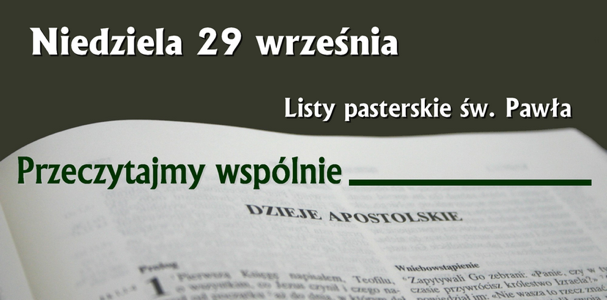 22 września na G. św. Anny Dożynki Diecezjalne. Msza o 1100.6 października w Opolu Winowie Diecezjalny Dzień Przymierza Ruchu Szensztackiego oraz poświęcenie Drogi Małżeńskiej.W zakrystii jest do nabycia „Droga do nieba” z dużym drukiem.Kolekta dzisiejsza przeznaczona jest na remonty obiektów diecezjalnych i konserwację zabytków.Za wszystkie ofiary, kwiaty i prace przy kościele składamy serdeczne „Bóg zapłać”. Dziękujemy za ofiary złożone na cele remontowe. W minioną niedzielę zebrano kwotę ponad 4000 zł.W minionym tygodniu odeszli do Pana: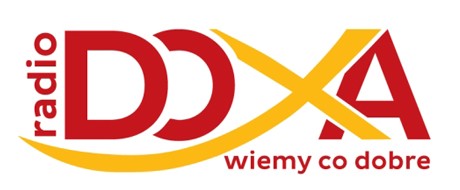 Jan Górka, lat 60, zam. na ul. WarszawskiejMaria Lasowska, l. 88, zam. na ul. Katowickiej Karol Gacek, l. 69, zam. na ul. Katowickiej Ignacy Leśniak, l. 55, zam. na ul. PomnikowejWiesław Uranin, l. 62, zam. na ul. SłowackiegoWieczny odpoczynek racz zmarłym dać Panie. 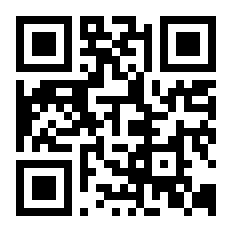 